Investigation initiated by India:We would appreciate if you could transmit this information to producers/associations potentially affected by this investigation, who may also contact us directly at Trade.Defence.Third.Countries@ec.europa.euTo keep track of investigations against EU exports please visit our dedicated webpage:http://ec.europa.eu/trade/policy/accessing-markets/trade-defence/actions-against-exports-from-the-eu/ Please do not hesitate to contact us for any further question.Marta GARDA
European Commission
DG TRADE, H.5 Investigations IV. Relations with third countries for Trade Defence matters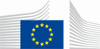 1Product:Veneered Engineered Wooden Flooring2Country taking action:India3EU Countries concerned:Lithuania and Germany (followed by Denmark, Italy and Spain)4Type of Case:Anti-dumping5Status + Date:Initiation (17/02/2017) (link to Initiation Notification: http://www.dgtr.gov.in/sites/default/files/Initiaition.pdf) 6Tariff codes:441872, 4418797Comments:- Deadline for register as interested party: 2 weeks from initiation- Deadline for questionnaire reply: 40 days from initiation (link to exporters questionnaire: http://www.dgtr.gov.in/sites/default/files/exp_questionaire_0.pdf) - Investigation period: October 2015 – September 2016- Attachment: statistics from Eurostat (please ask us for the non-confidential version of the complaint if interested)